Номер параметров цепи – 5Номер схемы – 5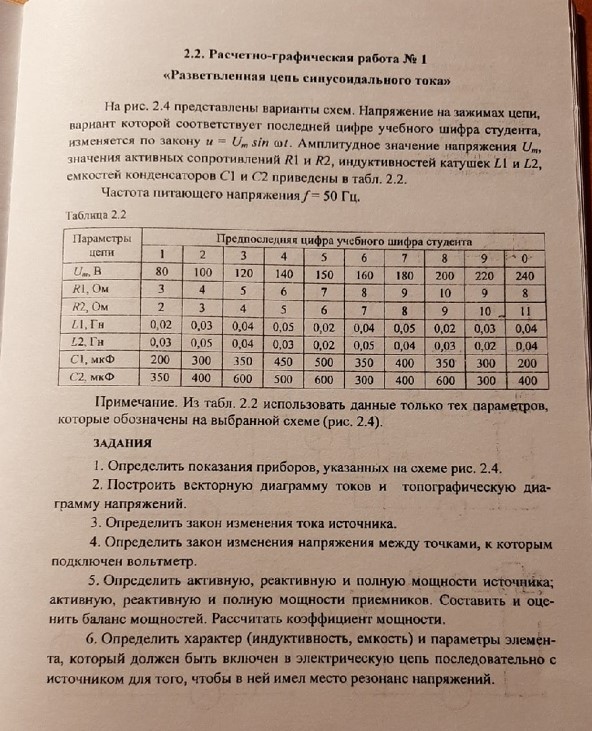 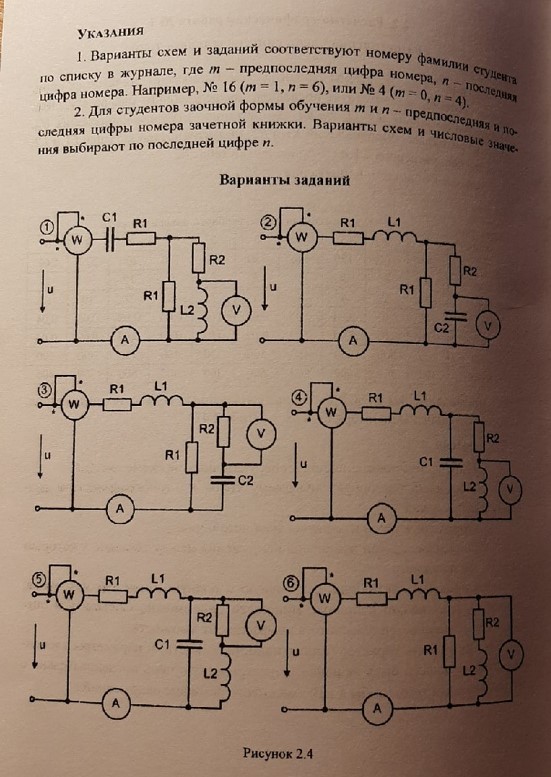 